FR 2: Leçon 5.1 Devoirs 2				Nom_________________________A.  Speaking –  Où faut-il aller?  Tell a parent where you need to go in order to do the following things.	Example:  Il faut aller… pour …						Parent Initial: ____________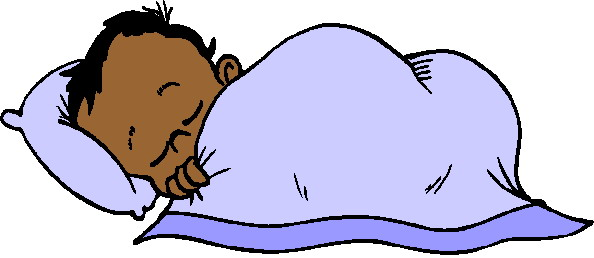 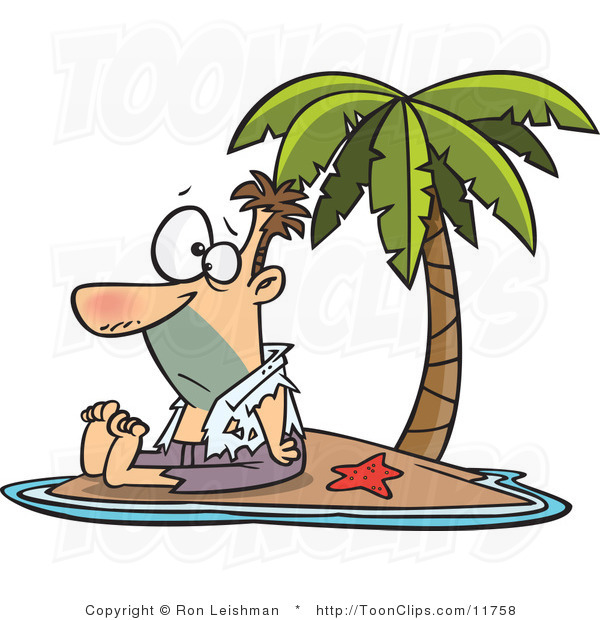 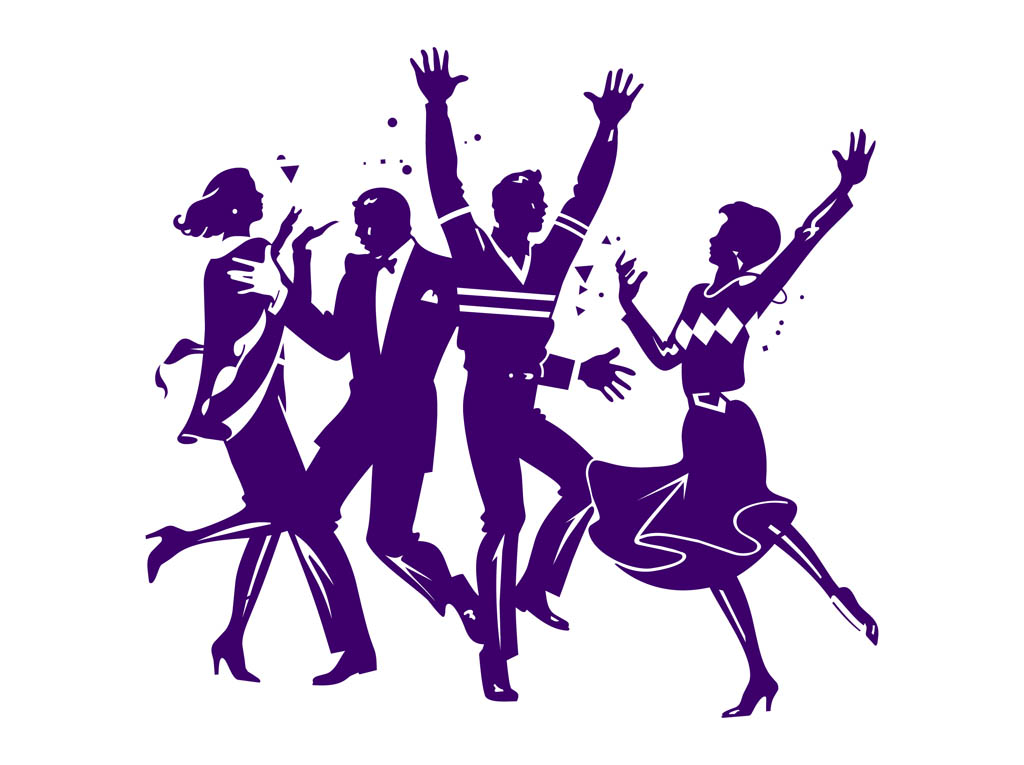 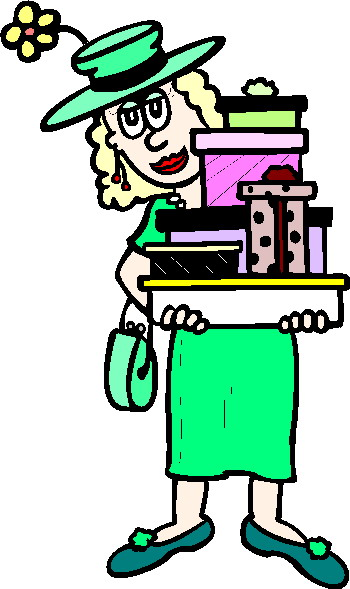 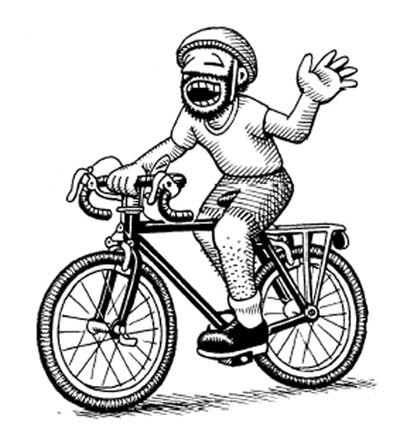 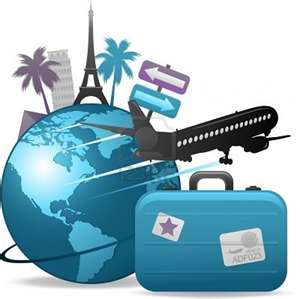 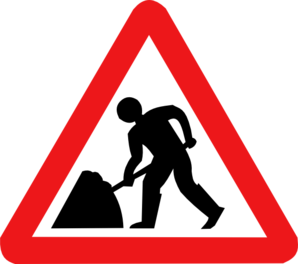 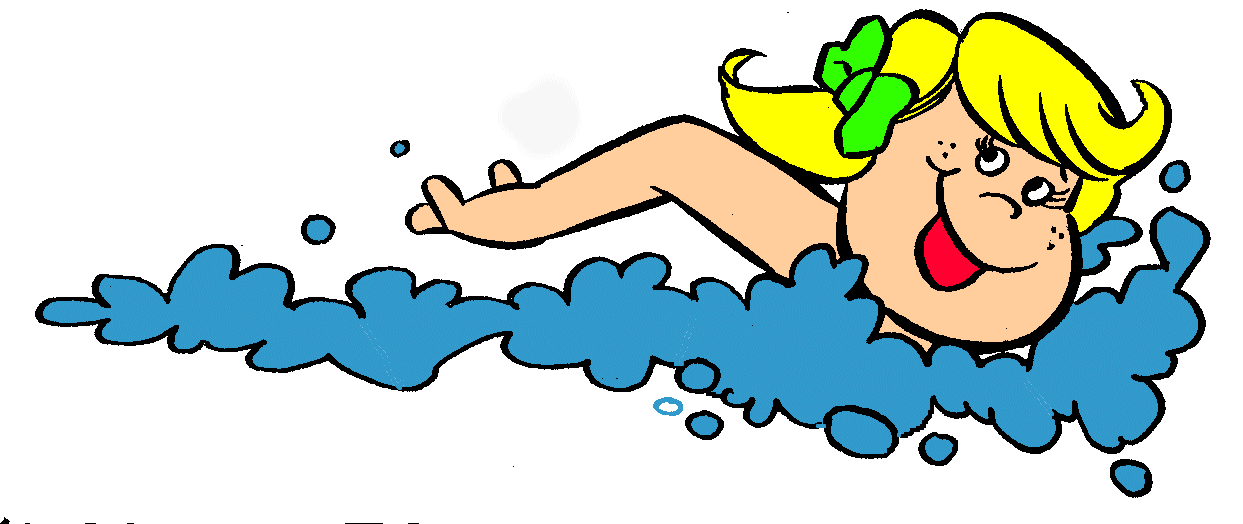 B.  Speaking – Tell a parent your opinions about the following places.  Be sure to compare the two and use complete sentences!								Parent Initial: ____________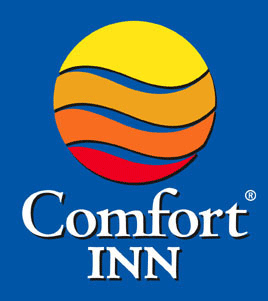 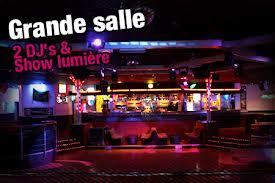 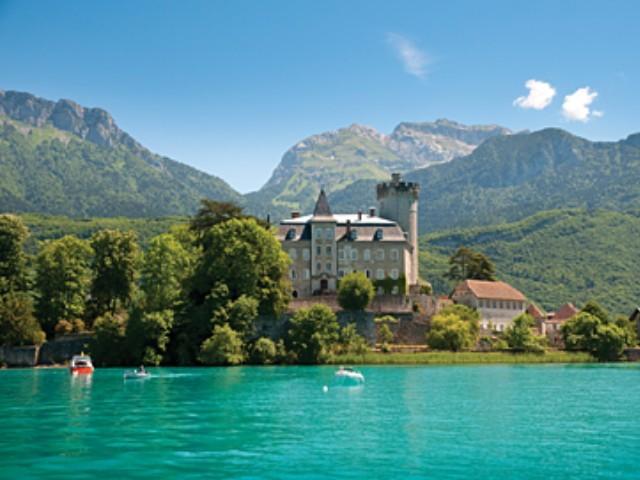 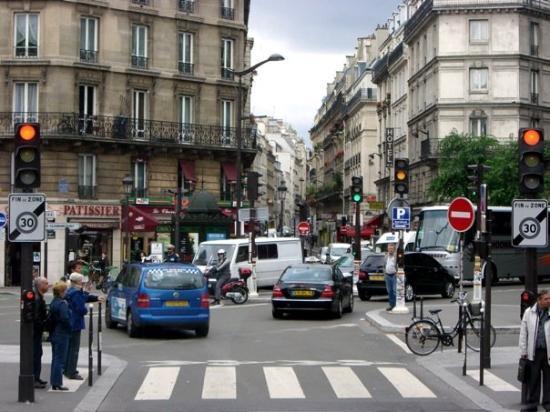 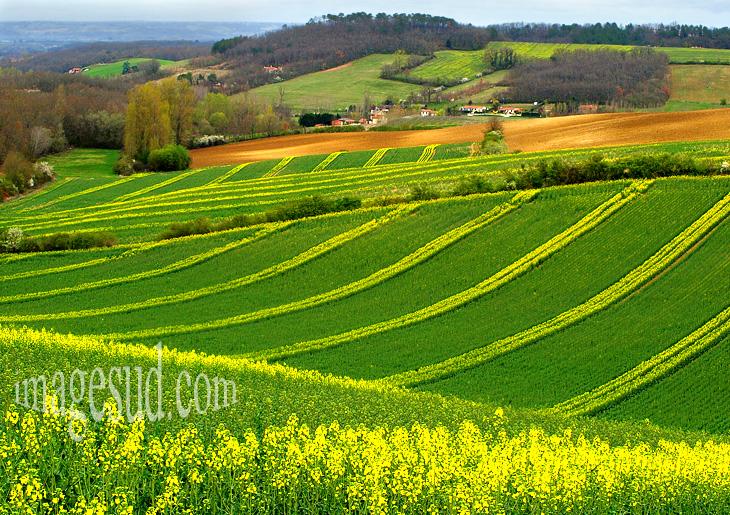 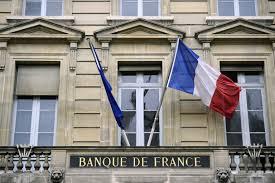 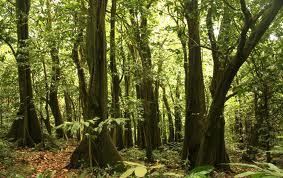 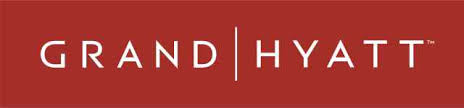 C.  Writing – Below are two places and an adjective.  Use the comparative to create a sentence that compares the two places.  1.  le cascade  / la rivière	rapide		______________________________________________________2.  le lac / la piscine		grand(e)	______________________________________________________3.  la forêt / le parc		amusant(e)	______________________________________________________4.  la discothèque / le musée	studieux (se)	______________________________________________________5.  les bureaux / les cinémas	ennuyeux(se)	______________________________________________________D.  Writing – Imagine that you are writing a report comparing your city to one of the cities listed below.  Do a little research online about the city you choose and then write at least 10 sentences comparing the two.  Montréal			Genève			Abidjan			Port-au-Prince____________________________________________________________________________________________________________________________________________________________________________________________________________________________________________________________________________________________________________________________________________________________________________________________________________________________________________________________________________________________________________________________________________________________________________________________________________________________________________________________________________________________________________________________________________________________________________________________________________________________________________________________________________________________________________________________________